3. Настоящее постановление подлежит обнародованию на официальном сайте администрации Промышленновского муниципального округа в сети Интернет.          4. Контроль  за  исполнением  настоящего  постановления  возложить на  заместителя  главы   Промышленновского  муниципального  округа              А.А. Зарубину.5. Настоящее постановление вступает в силу со дня подписания.исп. Н.А. Черница тел.7-44-13                                                                                                             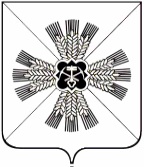 